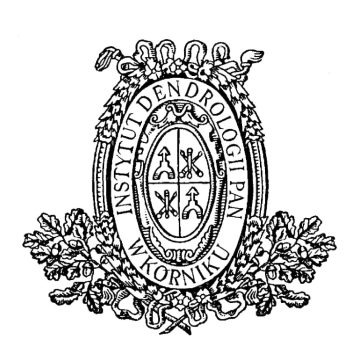 INSTYTUT DENDROLOGII      POLSKIEJ AKADEMII NAUK             62-035 KÓRNIK, ul. Parkowa 5,              tel. 61-8170-033;  fax. 61-8170-166;             www.idpan.poznan.pl      e-mail: idkornik@man.poznan.pl    OGŁOSZENIEO ZAMÓWIENIU  NA DOSTAWĘ TOWARU(zaproszenie do składania ofert)o wartości szacunkowej nie przekraczającej progu stosowania ustawy z dnia 29 stycznia 2004 r.  Prawo zamówień publicznych (Dz. U. z 2018 r. poz. 1986, 2215, z 2019 r. poz. 53.), prowadzonym zgodnie z regulaminem udzielania przez Instytut Dendrologii Polskiej Akademii Nauk zamówień publicznych do kwoty nie przekraczającej równowartości 30 000 euro z dnia 21 października 2015 r. Przedmiotem postępowania jest dostawa materiałów laboratoryjnych dla Instytutu Dendrologii Polskiej Akademii Nauk.Opis przedmiotu zamówienia:Dostawa materiałów laboratoryjnych dla Instytutu Dendrologii Polskiej Akademii Nauk w Kórniku.Zadanie nr 1Płytka do PCR 96-dołkowa (FrameStar96), Białe dołki, bez bocznych ramek, niski profil. 4titude. Nr. kat. 4ti-0721 – 200 sztuk (4 op. po 50 sztuk).Płytka do PCR 96-dołkowa (FrameStar96), dołki Frosted, niska boczna ramka. 4titude. Nr. kat. 4ti-0772 – 200 sztuk (4 op. po 50 sztuk).Zadanie nr 2Końcówki plastikowe do pipet automatycznych:TXL-10 (60 000 szt.) TF200 (6 000 szt.)TF1000 (filter tips) (3000 szt.)Zadanie nr 3UVette routine pack 220 nm – 1,600 nm. Kuweta plastikowa Eppendorf, pakowane oddzielnie. 50-2000 ul, (4 op. po 80 szt.)Zadanie nr 4Końcówki do pipet OMNITIP o pojemności 0,1 µl - 10 µl, bezbarwne, długość 38 mm, worek 1000 szt. OM81110 – 30 worków, Końcówki do pipet OMNITIP o pojemności 1 µl - 200 µl, żółte, długość 50 mm, worek 1000 szt. OM83110 – 30 worków, Końcówki do pipet OMNITIP o pojemności 100 µl - 1000 µl, niebieskie, długość 84 mm, worek 250 szt. OM85110 – 20 worków.Zadanie nr 5Końcówki do pipet (34 mm) – 0,1 µl - 10 µl (960 końcówek  - 10 tacek x 96 końcówek). Nr kat. 0030073.363Końcówki do pipet –20 µl - 300 µl (960 końcówek  - 10 tacek x 96 końcówek). Nr kat. 0030073.428Końcówki do pipet 1000 µl (960 końcówek  - 10 tacek x 96 końcówek). Nr kat. 0030073.460Końcówki do pipet 0,1 µl, 100 szt. (4 torebki x 25 szt.) Nr kat. 0030089.405Probówki typu Eppendorf 1,5 ml. Nr kat. 0030125.150, (5000 szt.)Kuwety UVette. Nr kat. 0030106.318 (1x200 szt.) Zadanie nr 6Probówki KIMAX, śr. 25 mm x wys. 150 mm, Nr. kat. 45048 25150 (2 opakowania po 72 sztuki.)Zadanie nr 7Końcówki: Eppendorf Combitips advanced, 2,5 ml, zielony, Nr. kat. 0030089448 
(3 opakowania po 100 szt)Eppendorf Tubes 5,0 ml, PCR clean, bursztynowy (ochrona przed światłem). Nr. kat. 0030119452. 2 opakowania (400 szt.)Zadanie nr 8Końcówki: nr. kat. AM 12425, Ambion, Microfuge tubes, RNase-Free 2,0 ml (500x2,0 ml)Zadanie nr 9Probówki wirówkowe 2,0 ml typu Eppendorf, z zamknięciem Lock up, do 30000 g, -80°C do 121°C, Nest Scientific Biotechnology, endotoksyny: 0,1 EU, USP VI Grade, w worku 500 szt. x 4 opakowania. 620011/HKGPB171.Probówki wirówkowe 1,5 ml typu Eppendorf, z zamknięciem Lock up, do 30000 g, -80°C do 121°C, Nest Scientific Biotechnology,  Endotoksyny: 0,1 EU, USP VI Grade, w worku 500 szt. x 4 opakowania. 615001/HKGPB170.Sterylne probówki typu Falcon 50ml, STANDARD, do 12500g, w workach, Nest Scientific Biotechnology, 20x25szt/500szt, 2 opakowania. 602052/HKGPB1174011001/HKGPB202, Probówki 0,2 ml do PCR, szczelne zamknięcie (utrata w stopniu mniejszym niż 0,2 %), Nest Scientific Biotechnology  4011001, endotoksyny: 0,1 EU, USP, VI Grade, w worku, 1000 szt. x 2 opakowania. Zadanie nr 10 Fiolki do GC/LC  Waters. Nr. kat. 186000384C. 1 opakowanie Termin realizacji zamówienia – do 21 dni od daty złożenia zamówienia.Termin związania oferty – 14 dni.Oferty wg wzoru stanowiącego zał. nr 1. powinny zawierać proponowaną cenę na wszystkie elementy zamówienia ujęte w opisie.Zamawiający dopuszcza możliwość składania ofert częściowych na poszczególne Zadania.Przed podpisaniem umowy Dostawca dostarczy oświadczenie (zgodnie ze wzorem – załączniki nr 3), że nie podlega wykluczeniu na podstawie art. 22 ust. 1 pkt. 1 i 2 oraz art. 24 ust. 1 pkt. 12-23 przywołanej powyżej ustawy i wypis z odpowiedniego rejestru o działalności gospodarczej potwierdzony za zgodność z oryginałem.Cenę za wykonanie zamówienia Dostawca określi w złotych z dokładnością do dwóch miejsc po przecinku na wszystkie elementy zamówienia. Zamawiający w celu ustalenia, czy oferta zawiera rażąco niską cenę w stosunku do przedmiotu zamówienia, może zwrócić się do wykonawcy o udzielenie w określonym terminie wyjaśnień dotyczących elementów oferty mających wpływ na wysokość ceny. Zastosowanie przez wykonawcę stawki podatku VAT od towarów i usług niezgodnego z przepisami ustawy o podatku od towarów i usług oraz podatku akcyzowego z 11.03.2004 r. (Dz.U. 2004 Nr 54 poz. 535 z póź. zm.) spowoduje odrzucenie oferty. Cena powinna zawierać wszystkie koszty realizacji zamówienia razem z dostawą do siedziby Zamawiającego.Jedynym kryterium wyboru oferty jest cena brutto. Za najkorzystniejszą ofertę uznana zostanie ważna oferta z najniższą ceną.Z wykonawcą, którego oferta zostanie uznana za najkorzystniejszą zostanie podpisana umowa wg wzoru załącznika nr 2 do ogłoszenia (dotyczy zamówienia na kwotę powyżej 15000,00 zł. netto) lub zostanie wysłane pisemne zamówienie na dostawę (kwota poniżej 15000,00 zł. netto). Zamawiający zastrzega sobie prawo unieważnienia postępowania bez podania przyczyny. Od tej decyzji nie przysługują środki odwoławcze.Miejsce oraz termin składania i otwarcia ofert: oferty należy składać w zamkniętych kopertach z dopiskiem: „Oferta cenowa na dostawę materiałów laboratoryjnych postępowanie nr 22/30000/2019 ” do 17 czerwca 2019 roku w sekretariacie nr pokoju 103 Instytutu do godz. 1300 lub przesłać pocztą elektroniczną na adres: idadmin@man.poznan.pl.Wynik postępowania zostanie ogłoszony na stronie internetowej Zamawiającego: www.idpan.poznan.pl/bip.Osobą do kontaktu w sprawie zamówienia pod względem formalno-proceduralnym  jest Damian Maciejewski tel. 796 360 310; e-mail: idadmin@man.poznan.pl,  w godzinach od 730 do 1530.Załączniki:Nr 1 wzór oferty,Nr 2 wzór umowy					       Nr 3 wzór oświadczeniaNr 4 klauzula RODO								Kórnik, 12 czerwca 2019 r.Zał. nr 1do ogłoszenia o zamówienie z 12.06.2019 r.Formularz ofertyNazwa oferenta:Adres:E-mail:Telefon kontaktowy:Przedstawiam swoją ofertę dotyczącą ogłoszenia na dostawę materiałów laboratoryjnych dla Instytutu Dendrologii Polskiej Akademii Nauk:dla Zadania nr 1Płytka do PCR 96-dołkowa (FrameStar96), Białe dołki, bez bocznych ramek, niski profil. 4titude. Nr. kat. 4ti-0721 – 200 sztuk (4 op. po 50 sztuk).Płytka do PCR 96-dołkowa (FrameStar96), dołki Frosted, niska boczna ramka. 4titude. Nr. kat. 4ti-0772 – 200 sztuk (4 op. po 50 sztuk).za kwotę: ……………………. zł netto tj. …………………… zł bruttodla Zadania nr 2Końcówki plastikowe do pipet automatycznych:TXL-10 (60 000 szt.) TF200 (6 000 szt.)TF1000 (filter tips) (3000 szt.)za kwotę: ……………………. zł netto tj. …………………… zł bruttodla Zadania nr 3UVette routine pack 220 nm – 1,600 nm. Kuweta plastikowa Eppendorf, pakowane oddzielnie. 50-2000 ul, (4 op. po 80 szt.)za kwotę: ……………………. zł netto tj. …………………… zł bruttodla Zadania nr 4Końcówki do pipet OMNITIP o pojemności 0,1 µl - 10 µl, bezbarwne, długość 38 mm, worek 1000 szt. OM81110 – 30 worków, Końcówki do pipet OMNITIP o pojemności 1 µl - 200 µl, żółte, długość 50 mm, worek 1000 szt. OM83110 – 30 worków, Końcówki do pipet OMNITIP o pojemności 100 µl - 1000 µl, niebieskie, długość 84 mm, worek 250 szt. OM85110 – 20 worków.za kwotę: ……………………. zł netto tj. …………………… zł bruttodla Zadania nr 5Końcówki do pipet (34 mm) – 0,1 µl - 10 µl (960 końcówek  - 10 tacek x 96 końcówek). Nr kat. 0030073.363Końcówki do pipet –20 µl - 300 µl (960 końcówek  - 10 tacek x 96 końcówek). Nr kat. 0030073.428Końcówki do pipet 1000 µl (960 końcówek  - 10 tacek x 96 końcówek). Nr kat. 0030073.460Końcówki do pipet 0,1 µl, 100 szt. (4 torebki x 25 szt.) Nr kat. 0030089.405Probówki typu Eppendorf 1,5 ml. Nr kat. 0030125.150, 5000 szt.Kuwety UVette. Nr kat. 0030106.318 1x200 szt. za kwotę: ……………………. zł netto tj. …………………… zł bruttodla Zadania nr 6Probówki z kapturkami (przezroczystymi, matowy plastik) KIMAX, śr. 25 mm x wys. 150 mm, 2 opakowania po 72 sztuki. Nr. kat. 45048 25150za kwotę: ……………………. zł netto tj. …………………… zł bruttodla Zadania nr 7Końcówki: Eppendorf Combitips advanced, 2,5 ml, zielony, 3 opakowania po 100 szt. Nr. kat. 0030089448Eppendorf Tubes 5,0 ml, PCR clean, bursztynowy (ochrona przed światłem). Nr. kat. 0030119452. 2 opakowania (400 szt.)za kwotę: ……………………. zł netto tj. …………………… zł bruttodla Zadania nr 8Końcówki: AM 12425, Ambion, Microfuge tubes, RNase-Free 2,0 ml (500x2,0 ml)za kwotę: ……………………. zł netto tj. …………………… zł bruttodla Zadania nr 9Probówki wirówkowe 2,0 ml typu Eppendorf, z zamknięciem Lock up, do 30000 g, -80°C do 121°C, Nest Scientific Biotechnology, endotoksyny: 0,1 EU, USP VI Grade, w worku 500 szt. x 4 opakowania. 620011/HKGPB171.Probówki wirówkowe 1,5 ml typu Eppendorf, z zamknięciem Lock up, do 30000 g, -80°C do 121°C, Nest Scientific Biotechnology,  Endotoksyny: 0,1 EU, USP VI Grade, w worku 500 szt. x 4 opakowania. 615001/HKGPB170.Sterylne probówki typu Falcon 50ml, STANDARD, do 12500g, w workach, Nest Scientific Biotechnology, 20x25szt/500szt, 2 opakowania. 602052/HKGPB117Probówki 0,2 ml do PCR, szczelne zamknięcie (utrata w stopniu mniejszym niż 0,2 %), Nest Scientific Biotechnology  4011001, endotoksyny: 0,1 EU, USP, VI Grade, w worku, 1000 szt. x 2 opakowania. za kwotę: ……………………. zł netto tj. …………………… zł bruttodla Zadania nr 10 Fiolki do GC/LC  Waters. Nr. kat. 186000384Cza kwotę: ……………………. zł netto tj. …………………… zł bruttoData:								Podpis oferentaZał. nr 2do ogłoszenia o zamówienie z 12.06.2019 r.WzórUmowa dostawy nr …../2019zawarta w Kórniku dnia ………….2019 roku pomiędzy: Instytutem Dendrologii Polskiej Akademii Nauk mającym siedzibę przy ulicy Parkowej 5, 62-035 Kórnik, reprezentowanym przez: …………………………………………. zwanym w dalszej treści umowy ZAMAWIAJĄCYMa…………………………………………………..zwanym dalej w tekście DOSTAWCĄ reprezentowanym przez …………………………………………………. o następującej treści:Wobec wyboru DOSTAWCY przez ZAMAWIAJĄCEGO po przeprowadzeniu postępowania w trybie zapytania ofertowego, strony zawierają umowę o następującej treści:§ 1. Przedmiot umowyZAMAWIAJĄCY zleca, a DOSTAWCA podejmuje się dostarczyć: ……………………………………………. do Instytutu Dendrologii Polskiej Akademii Nauk w 2019 r. zgodnie z przedstawioną ofertą z dnia ………..2019 r.(zał. nr 1).§ 2. Warunki i termin dostawyDostawa na koszt DOSTAWCY do siedziby ZAMAWIAJĄCEGO w Kórniku, przy ulicyParkowej 5. Termin dostawy nie dłuższy niż zadeklarowany w ofercie (zał. nr 1).§ 3. Całkowita wartość umowyZAMAWIAJĄCY oświadcza, że kwota przeznaczona na realizację umowy nie przekroczy wysokości: ………………………….. brutto słownie: …………………………….. złotych brutto. ZAMAWIAJĄCY zobowiązany jest do zapłaty DOSTAWCY wynagrodzenia jedynie za zamówione przez siebie dostawy. Sumaryczna wartość zamówień może być niższa od wartości realizacji umowy.§ 4. Upoważnieni przedstawicieleStrony wyznaczają niniejszym swoich przedstawicieli uprawnionych do podejmowania decyzji w zakresie wyznaczonym przez § 1 tej umowy.Przedstawicielem ZAMAWIAJĄCEGO będzie ………………….Przedstawicielem DOSTAWCY będzie ………………………..§ 5. Warunki płatnościZapłata nastąpi gotówką, w kasie stacji, w dniu zakupu na podstawie faktury VAT zawierającej cenę paliwa oraz informację o przyznanym rabacie.§ 6. Kary umowne1. Strony postanawiają, że obowiązującą formą odszkodowania będą kary umowne.2. Kary te będą naliczane w następujących przypadkach i wysokościach:2.1. DOSTAWCA zapłaci ZAMAWIAJĄCEMU kary umowne:a/ za zwłokę w oddaniu ZAMAWIAJĄCEMU przedmiotu umowy do użytkowaniaw wysokości 0,1% całkowitej wartości umowy za każdy dzień zwłoki liczony od dnia wskazanego w § 2,b/ za zwłokę w usuwaniu wad stwierdzonych przy odbiorze lub w okresie gwarancjiw wysokości 0,1% całkowitej wartości umowy, za każdy dzień zwłoki, licząc od dnia wyznaczonego lub umówionego na usunięcie tych wad,c/ z tytułu samego faktu istnienia wad w przedmiocie umowy w wysokości 1% całkowitej wartości umowy,d/ z tytułu odstąpienia od umowy z przyczyn zależnych od DOSTAWCY w wysokości   10% wynagrodzenia umownego.2.2. Łączna wysokość kar umownych nie może przekroczyć 10% wynagrodzenia umownego.2.3. Zamawiający zapłaci DOSTAWCY kary umowne:a/ za zwłokę w dokonaniu odbioru w wysokości 0,1% za każdy dzień zwłoki, licząc od   dnia następnego po dniu, w którym odbiór miał zostać zakończony,b/ z tytułu odstąpienia od umowy z przyczyn niezależnych od DOSTAWCY według   przepisów Kodeksu cywilnego.3. Strony zastrzegają sobie prawo dochodzenia odszkodowania uzupełniającego,przekraczającego wysokość naliczonych kar umownych do wysokości rzeczywiścieponiesionej szkody.4. DOSTAWCA nie może przenosić na rzecz osób trzecich jakichkolwiek wierzytelnościwynikających lub związanych z tą umową bez pisemnej zgody ZAMAWIAJĄCEGO.§ 7. Postanowienia końcoweSprawy nieuregulowane niniejszą umową będą rozpatrywany z odpowiednim zastosowaniem postanowień Kodeksu cywilnego i ustawy Prawo zamówień publicznych.DOSTAWCY znane jest postanowienie art. 144 i 145 ustawy z dnia 29 stycznia 2004 r. Prawo zamówień publicznych i pod rygorem nieważności zobowiązuje się nie wprowadzać do umowy niniejszej zmian, które nie byłyby korzystne dla ZAMAWIAJĄCEGO.Zmiany opisane powyżej bądź uzupełnienia niniejszej umowy wymagają dla swej ważności zachowania formy pisemnej i podpisów obu stron oraz nie mogą być sprzeczne w treści złożonej oferty przez DOSTAWCĘ.§ 8. Załączniki do umowyOferta DOSTAWCY z dnia …………...2019 r. określająca przedmiot i wartość dostawy.Wszelkie powołane w umowie załączniki, wymienione w tym paragrafie, stanowią jej integralną część.§ 9. Egzemplarze umowyUmowa niniejsza została sporządzona w dwóch jednobrzmiących egzemplarzach, po jednym dla każdej ze stron.ZAMAWIAJĄCY                                      	     DOSTAWCAZał. nr 3	do ogłoszenia o zamówienie z 12.06.2019 r.……………………………………………………………………..Pieczęć adresowa firmy WykonawcyOświadczenieo spełnieniu warunków udziału w postępowaniu określonych w art. 22 ust. 1 oraz o braku podstaw do wykluczenia na podstawie art. 24 ust. 1 i 2 ustawy Prawo zamówień publicznychZgodnie z ustawą z dnia 29 stycznia 2004 r. – Prawo zamówień publicznych (Dz. U. z  2018 r. poz. 1986) składając ofertę w postępowaniu o udzielenie zamówienia publicznego oświadczam, jako upoważniony reprezentant Wykonawcy, że /spełniamy – nie spełniamy/* warunki udziału w postępowaniu określone w art. 22 ust. 1 ustawy Prawo zamówień publicznych w ten sposób, że: /Posiadamy – nie posiadamy/* uprawnienia do wykonywania określonej działalności lub czynności;/Posiadamy – nie posiadamy/* niezbędną wiedzę i doświadczenie /Dysponujemy – nie dysponujemy/* potencjałem technicznym i osobami zdolnymi do wykonania zamówienia;Znajdujemy się w sytuacji ekonomicznej i finansowej /zapewniającej – nie zapewniającej/* wykonanie zamówienia;oraz jednocześnie, jako upoważniony reprezentant Wykonawcy, oświadczam, że:/Nie podlegamy – podlegamy/* wykluczeniu z postępowania na podstawie art. 24 ust. 1 i 2  ustawy Prawo Zamówień Publicznych.………………………………………………………       (Miejsce i data)....................................................................................Podpisy i pieczęć osób (osoby) uprawnionych (uprawnionej) do występowania w obrocie prawnym, reprezentowania Wykonawcy, składania oświadczeń w jego imieniu* - niepotrzebne skreślićZał. nr 4	do ogłoszenia o zamówienie z 12.06.2019 r.Klauzula informacyjna z art. 13 RODO do zastosowania przez Zamawiających w celu związanym z postępowaniem o udzielenie zamówienia publicznegoZgodnie z art. 13 ust. 1 i 2 rozporządzenia Parlamentu Europejskiego i Rady (UE) 2016/679 z dnia 27 kwietnia 2016 r. w sprawie ochrony osób fizycznych w związku z przetwarzaniem danych osobowych i w sprawie swobodnego przepływu takich danych oraz uchylenia dyrektywy 95/46/WE (ogólne rozporządzenie o ochronie danych) (Dz. Urz. UE L 119 z 04.05.2016, str. 1), dalej „RODO”, informuję, że: administratorem Pani/Pana danych osobowych jest Instytut Dendrologii Polskiej Akademii Nauk z siedzibą przy ul. Parkowej 5, 62-035 Kórnik;kontakt z inspektorem ochrony danych osobowych w Instytucie Dendrologii Polskiej Akademii Nauk: iod.idpan@man.poznan.pl;Pani/Pana dane osobowe przetwarzane będą na podstawie art. 6 ust. 1 lit. c RODO w celu związanym z postępowaniem o udzielenie zamówienia publicznego;odbiorcami Pani/Pana danych osobowych będą osoby lub podmioty, którym udostępniona zostanie dokumentacja postępowania w oparciu o art. 8 oraz art. 96 ust. 3 ustawy z dnia 29 stycznia 2004 r. – Prawo zamówień publicznych (Dz. U. z 2017 r. poz. 1579 i 2018), dalej „ustawa Pzp”;  Pani/Pana dane osobowe będą przechowywane, zgodnie z art. 97 ust. 1 ustawy Pzp, przez okres 4 lat od dnia zakończenia postępowania o udzielenie zamówienia, a jeżeli czas trwania umowy przekracza 4 lata, okres przechowywania obejmuje cały czas trwania umowy;obowiązek podania przez Panią/Pana danych osobowych bezpośrednio Pani/Pana dotyczących jest wymogiem ustawowym określonym w przepisach ustawy Pzp, związanym z udziałem w postępowaniu o udzielenie zamówienia publicznego; konsekwencje niepodania określonych danych wynikają z ustawy Pzp;  w odniesieniu do Pani/Pana danych osobowych decyzje nie będą podejmowane w sposób zautomatyzowany, stosowanie do art. 22 RODO;posiada Pani/Pan:na podstawie art. 15 RODO prawo dostępu do danych osobowych Pani/Pana dotyczących;na podstawie art. 16 RODO prawo do sprostowania Pani/Pana danych osobowych *;na podstawie art. 18 RODO prawo żądania od administratora ograniczenia przetwarzania danych osobowych z zastrzeżeniem przypadków, o których mowa w art. 18 ust. 2 RODO **;  prawo do wniesienia skargi do Prezesa Urzędu Ochrony Danych Osobowych, gdy uzna Pani/Pan, że przetwarzanie danych osobowych Pani/Pana dotyczących narusza przepisy RODO;nie przysługuje Pani/Panu:w związku z art. 17 ust. 3 lit. b, d lub e RODO prawo do usunięcia danych osobowych;prawo do przenoszenia danych osobowych, o którym mowa w art. 20 RODO;na podstawie art. 21 RODO prawo sprzeciwu, wobec przetwarzania danych osobowych, gdyż podstawą prawną przetwarzania Pani/Pana danych osobowych jest art. 6 ust. 1 lit. c RODO.        ____________________* Wyjaśnienie: skorzystanie z prawa do sprostowania nie może skutkować zmianą wyniku postępowania
o udzielenie zamówienia publicznego ani zmianą postanowień umowy w zakresie niezgodnym z ustawą Pzp oraz nie może naruszać integralności protokołu oraz jego załączników.** Wyjaśnienie: prawo do ograniczenia przetwarzania nie ma zastosowania w odniesieniu do przechowywania, w celu zapewnienia korzystania ze środków ochrony prawnej lub w celu ochrony praw innej osoby fizycznej lub prawnej, lub z uwagi na ważne względy interesu publicznego Unii Europejskiej lub państwa członkowskiego.